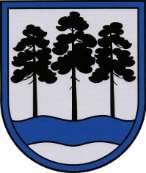 OGRES  NOVADA  PAŠVALDĪBAReģ.Nr.90000024455, Brīvības iela 33, Ogre, Ogres nov., LV-5001tālrunis 65071160, e-pasts: ogredome@ogresnovads.lv, www.ogresnovads.lv PAŠVALDĪBAS DOMES SĒDES PROTOKOLA IZRAKSTS43.Par grozījumu Ogres novada pašvaldības domes 16.12.2021. lēmumā “Par Ogres novada pašvaldības ēkas Gaismas pr. 2/6, Ogrē telpu nomas  maksas pakalpojuma izcenojuma apstiprināšanu” Ar Ogres novada pašvaldības domes 2021. gada 16. decembra lēmumu “Par Ogres novada pašvaldības ēkas Gaismas pr. 2/6, Ogrē telpu nomas maksas pakalpojuma izcenojuma apstiprināšanu” (sēdes protokols Nr. 13; 48.) tika apstiprināts Ogres novada pašvaldības ēkai  Gaismas pr. 2/6, Ogrē telpas – salonmūzikas zāle, ar tiesībām izmantot verandu, labierīcības un zālei blakus esošās palīgtelpas, nomas maksu 500 euro (pieci simti euro), neieskaitot pievienotās vērtības nodokli, par vienu dienu, nosakot, ka ēkas Gaismas pr. 2/6, Ogrē telpas – salonmūzikas zāle nomas mērķis ir  kultūras, sociālās aizsardzības, izglītības,  zinātnes, sporta, vides aizsardzības pasākumu funkciju nodrošināšanai un laulību ceremoniju organizēšanai, ievērojot nosacījumu, ka nomas objektu neizmanto saimnieciskajai darbībai. Ēkas Gaismas pr. 2/6, Ogrē nomas telpās ir iespējams nodrošināt pasākuma norisei nepieciešamo tehnisko aprīkojumu. Tehniskā aprīkojuma izmantošana nav iekļauta minētajā nomas maksā.Šajā laika periodā Ogres novada pašvaldība ir saņēmusi vairākus lūgumus ēkas Gaismas pr. 2/6, Ogrē telpu nomai, tai skaitā dažādiem pasākumiem, foto reportāžām (gan par pašu ēku, gan laulību tematikai veltītu), gan laulību ceremoniju organizēšanai. Fotogrāfi īpaši atzinīgi izceļ ēkā esošo gaismas saspēli, kas dod iespēju radīt lieliskas foto reportāžas, iemūžinot ne tikai dzīves vai kultūras dažādos notikumus, bet arī liecības par pašu ēku un tajā saglabāto kultūrvēsturisko mantojumu.No pašvaldībā saņemtajiem lūgumiem ēkas Gaismas pr. 2/6, Ogrē telpu nomai izriet, ka telpu noma ir nepieciešama tikai uz dažām stundām, vairumā gadījumu līdz 3 stundām dienā, līdz ar to šobrīd noteiktā dienas nomas maksa vairumā gadījumu ir par augstu.Lai popularizētu Ogres novadu, veicinātu novadā pieejamo pakalpojumu daudzveidību, gūtu papildus finanšu līdzekļus ēkas turpmākai attīstībai, būtu lietderīgi noteikt ēkas Gaismas pr. 2/6, Ogrē, telpu - salonmūzikas zāles nomas maksas pakalpojuma izcenojumu par vienu stundu, saglabājot iepriekš ar Ogres novada pašvaldības domes 2021. gada 16. decembra lēmumu (protokols Nr. 13; 48.) noteikto nosacījumu, proti, ka nomas objektu neizmanto saimnieciskajai darbībai. Papildus tas sniegtu iespēju mazināt Ogres novada Dzimtsarakstu zāles ievērojamo noslogojumu, samazinot gaidīšanas rindu un veicinātu laulību ceremoniju organizēšanu skaistajā Ogres sanatorijā, par ko ieinteresētību jau vairākkārt ir izrādījuši paši iedzīvotāji.Ņemot vērā augstāk minēto un Ogres novada pašvaldības Maksas pakalpojumu izcenojumu aprēķinu un atlīdzības noteikšanas komisijas 2024. gada 17. aprīļa sēdes protokolu Nr.7, pamatojoties uz Pašvaldību likuma 10. panta otrās daļas 1. punktu un 2. punkta d)apakšpunktu un Ogres novada pašvaldības 2012. gada 11. septembra kārtību „Kārtība, kādā Ogres novada pašvaldības iestādes (aģentūras) plāno un uzskaita ieņēmumus no maksas pakalpojumiem un ar šo pakalpojumu sniegšanu saistītos izdevumus, kā arī izstrādā, aktualizē un iesniedz izskatīšanai domē maksas pakalpojumu izcenojumu aprēķinus”,balsojot: ar 21 balsi "Par" (Andris Krauja, Artūrs Mangulis, Atvars Lakstīgala, Dace Kļaviņa, Dace Māliņa, Dace Veiliņa, Daiga Brante, Dzirkstīte Žindiga, Egils Helmanis, Gints Sīviņš, Indulis Trapiņš, Jānis Iklāvs, Jānis Kaijaks, Jānis Siliņš, Kaspars Bramanis, Pāvels Kotāns, Raivis Ūzuls, Rūdolfs Kudļa, Santa Ločmele, Toms Āboltiņš, Valentīns Špēlis), "Pret" – nav, "Atturas" – nav, "Nepiedalās" – nav,Ogres novada pašvaldības dome NOLEMJ:Izdarīt Ogres novada pašvaldības 2021. gada 16. decembra lēmumā “Par Ogres novada pašvaldības ēkas Gaismas pr. 2/6, Ogrē, telpu nomas maksas pakalpojuma izcenojuma apstiprināšanu” šādu grozījumu: Papildināt 1. punktu pēc vārdiem “par vienu dienu” ar vārdiem un skaitļiem “un 100 euro (viens simts euro), neieskaitot pievienotās vērtības nodokli, par vienu stundu”.Uzdot Ogres novada pašvaldības Centrālās administrācijas Kancelejai nodrošināt Ogres novada pašvaldības 2021. gada 16. decembra lēmuma “Par Ogres novada pašvaldības ēkas Gaismas pr. 2/6, Ogrē, telpu nomas maksas pakalpojuma izcenojuma apstiprināšanu”  aktuālo redakciju.Kontroli par lēmuma izpildi uzdot pašvaldības izpilddirektoram.(Sēdes vadītāja,domes priekšsēdētāja E.Helmaņa paraksts)Ogrē, Brīvības ielā 33Nr.6 2024. gada 25. aprīlī 